PROJEKTAS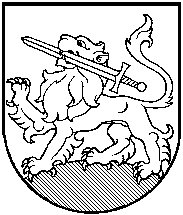 RIETAVO SAVIVALDYBĖS TARYBASPRENDIMASDĖL RIETAVO MIESTO CENTRINĖS DALIES DETALIOJO PLANO KOREGAVIMORietavas2013 m. gruodžio 19 d.  Nr. T1-                    Vadovaudamasi Lietuvos Respublikos teritorijų planavimo įstatymu (Žin., 1995, 107-2391, 2004, Nr. 21-617), Lietuvos respublikos aplinkos ministro 2004 gegužės 3 d. įsakymu Nr. D1-239 „Dėl detaliųjų planų rengimo taisyklių patvirtinimo“ (Žin., 2004, Nr. 79-2809), Lietuvos Respublikos Vyriausybės . rugsėjo 18 d. nutarimu Nr. 1079 „Dėl visuomenės dalyvavimo teritorijų planavimo procese nuostatų patvirtinimo“ (Žin., 1996, Nr. 90-2099; 2007, Nr. 33-11900, Rietavo savivaldybės tarybos 2013 m. vasario 21 d. sprendimu Nr. T1-24 „Dėl Rietavo savivaldybės teritorijos bendrojo plano pakeitimo Nr. 1 patvirtinimo“ ir atsižvelgdama į UAB „Brėžtas“ prašymą, Rietavo savivaldybės taryba n u s p r e n d ž i a:  Rengti detalųjį planą valstybinėje žemėje Plungės g. 35A, Rietavas.  Detaliuoju planu numatyti suformuoti žemės sklypą, prie UAB „Brėžtas“ priklausančių statinių (unikalūs Nr. 4400-2290-7059, 4400-2290-7080, 4400-2290-7115), esančių Plungės g. 35A, Rietavas.Detalųjį planą rengti bendrąja tvarka.  Detaliojo plano organizatorius – Rietavo savivaldybės administracijos direktorius. Detaliojo plano organizatoriaus funkcijos pagal galiojančius Lietuvos Respublikos įstatymus perduodamos sklypo savininkui - UAB „Brėžtas“, sudarant sutartį tarp Rietavo savivaldybės administracijos direktoriaus ir žemės sklypo savininko.                      Sprendimas gali būti skundžiamas Lietuvos Respublikos administracinių bylų teisenos įstatymo nustatyta tvarka.Savivaldybės meras                                                                                             Antanas ČerneckisVyr. specialistė (kalbos tvarkytoja) Angelė Kilčiauskaitė2013-12-04Teisės ir finansų skyriaus vedėjas Andrej Pavlovskij2013-12-04 Administracijos direktoriusVytautas Dičiūnas 2013-12-04                                                                      Parengė   Jonas Varanavičius, 73 234                                               